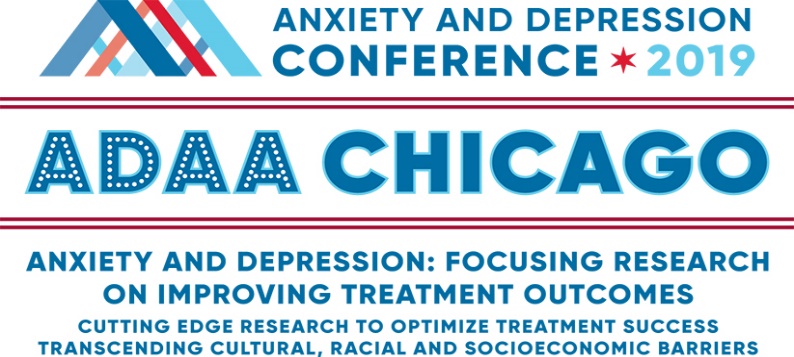 Registration FormAnxiety and Depression Conference 2019March 28-31, 2019STEP 1. Choose Your Conference Registration RateADAA Members

*Please note: In order to receive a member discount, membership must be valid through April 30, 2018.**Continuing education credits (CEs) are included in registration fee for ADAA professional members.NonmembersSTEP 2: Registration InformationFirst name __________________________ Last name_____________________________ Degree(s) _______________     Badge first name (if different from above) _________________________________________________________________Current affiliation (as it should appear on your badge) ________________________________________________________Full Address_______________________________________________________________________________________Phone ______________________ Cell _____________________ Email ______________________________________Emergency contact _________________________________________________ Cell/Phone ______________________☐ I am applying for CE or CME credits (professionals only)… ☐ $0 for ADAA members   ☐ $60 for nonmembers* *Continuing education credits are included in the nonmember fee for LMSWs and LCSWs in New York State.Check one for CE or CME credits…☐ CME   ☐ CME-MOC     ☐ APA     ☐ NASW     ☐ NBCC  ☐ CAMFTSTEP 3: Payment Information Registration   $ __________				CEs                 $ __________ (if applicable)TOTAL            $ __________☐ Check #_____________________                           ☐ VISA    ☐ MasterCard    ☐ American Express Checks must be in U.S. $ and payable to ADAA.         ADAA does not accept Discover. Credit Card number _________________________________ Expires _____/______ 3- or 4-digit security code ________   Name on card ______________________________Authorized Signature ______________________________________ADAA fully complies with the legal requirements of the Americans with Disability Act (ADA). Please list any special requirements: _____________________________________________________________________________________☐ I have read the cancellation policy (below) and agree to the terms*Event Insurance is available through online registrations only and with credit card purchase. U.S. Residents only. Visit our website for more information.ADAA CONFERENCE REGISTRATION AND CANCELLATION POLICIESCancellation and Refunds: Cancellations and requests for refunds must be received in writing by March 11, 2019; cancellations by telephone will not be accepted. A $80s administrative fee will be charged for all refunds. Refunds will be issued after the conference ends.Cancellations will not be accepted after March 11, 2019, for any reason, including medical and travel complications, due to the many costs associated with planning and organizing this conference.Event insurance is available through online registration only. See our website for details.Registration: Every individual attending the Anxiety and Depression Conference 2019 must register and pay the appropriate registration fee. All session and poster presenters must register immediately upon acceptance to the program. Students, trainees, postdoctoral fellows, and residents: You must provide a letter from your institution to be eligible for special reduced fees. Confirmation and Badges: Registrants will receive confirmation by e-mail. Badges and conference schedule-at-a-glance will be distributed on-site. Badges are required for admission to sessions and should be worn at all times. Payment: Payment in full is required at time of registration. ADAA accepts VISA, MasterCard, American Express, and checks in U.S. dollars ($30 charge for checks returned for insufficient funds). ADAA does not accept purchase orders or Discover.
ADAA Member Category*Early Bird(Professional Members Only)Ends 11/30/2018Early Rate12/1/2018-2/1/2019Regular Rate02/2/2019–03/31/2019Professionals*☐ $450☐ $500☐ $600Master’s Level Professionals*☐ $425☐  $475☐  $575Trainees, Postdocs, Residents☐ $275☐  $275☐  $315  Students, Research Assistants☐  $180☐  $180☐  $220Thursday Only (CE’s included)☐ $225☐ $225☐ $250
Individual CategoryEarly rate 
through 02/1/2019Regular rate 
2/2/2019-3/31/2019
Professionals
☐  $760
☐  $860
Trainees, Postdocs, Residents
☐  $410
☐  $450
Students, Research Assistants
☐  $260
☐  $300
Continuing Education Credits (Professionals only)
☐  $60
☐  $60Thursday Only (CE’s $30 extra)☐  $300☐  $325